ЧОУ СОШ «Оренбургская Епархиальная православная гимназия им. св. пр. Иоанна Кронштадтского»РАБОЧАЯ ПРОГРАММАпредмет "Литература" 10 классАвтор:  Тимошкина Е.В.,  учитель русского языка и литературы,  I квалификационная категория                                                                                                              2016 – 2017 уч. годОренбург ОглавлениеРаздел I. Планируемые результаты освоения учебного предмета, курсаРаздел II. Содержание учебного предмета, курсаРаздел III. Тематическое планирование с указанием количества часов, отводимых на освоение каждой темы Приложение календарно-тематическое планирование учебно-методическое и материально-техническое обеспечение оценочные материалыРабочая программа учебного предмета "Литература" предназначена для 10 класса и разработана на основании следующих документов:Федеральный закон "Об образовании в Российской Федерации" от 29.12.2012 N 273-ФЗ;Федеральный компонент государственных образовательных стандартов основного общего и среднего (полного) общего образования от 5 марта 2004 г. № 1089 (с изменениями и дополнениями); ООП СОО ЧОУ СОШ «Оренбургская Епархиальная православная гимназия им. св. пр. Иоанна Кронштадтского» (протокол № 6 от 31.05.2016 г.);положение о рабочей программе ЧОУ СОШ «Оренбургская Епархиальная православная гимназия имени св. пр. Иоанна Кронштадтского» (протокол № 6 от 31.05.2016 г.)Планируемые результаты освоения учебного предмета, курсаВ результате изучения литературы на базовом уровне ученик должензнать/понимать:- образную природу словесного искусства;- содержание изученных литературных произведений;- основные факты жизни и творчества писателей-классиков XIX-XX вв.;- основные закономерности историко-литературного процесса и черты литературных направлений;- основные теоретико-литературные понятия;уметь:- воспроизводить содержание литературного произведения;- анализировать и интерпретировать художественное произведение, используя сведения по истории и теории литературы (тематика, проблематика, нравственный пафос, система образов, особенности композиции, изобразительно-выразительные средства языка, художественная деталь); анализировать эпизод (сцену) изученного произведения, объяснять его связь с проблематикой произведения;- соотносить художественную литературу с общественной жизнью и культурой; раскрывать конкретно-историческое и общечеловеческое содержание изученных литературных произведений; выявлять "сквозные" темы и ключевые проблемы русской литературы; соотносить произведение с литературным направлением эпохи;- определять род и жанр произведения;- сопоставлять литературные произведения;- выявлять авторскую позицию;- выразительно читать изученные произведения (или их фрагменты), соблюдая нормы литературного произношения;- аргументированно формулировать свое отношение к прочитанному произведению;- писать рецензии на прочитанные произведения и сочинения разных жанров на литературные темы.В образовательных учреждениях с родным (нерусским) языком обучения, наряду с вышеуказанным, ученик должен уметь:- соотносить нравственные идеалы произведений русской и родной литературы, находить сходные черты и национально обусловленную художественную специфику их воплощения;- самостоятельно переводить на родной язык фрагменты русского художественного текста, используя адекватные изобразительно-выразительные средства родного языка;- создавать устные и письменные высказывания о произведениях русской и родной литературы, давать им оценку, используя изобразительно-выразительные средства русского языка;использовать приобретенные знания и умения в практической деятельности и повседневной жизни для:- создания связного текста (устного и письменного) на необходимую тему с учетом норм русского литературного языка;- участия в диалоге или дискуссии;- самостоятельного знакомства с явлениями художественной культуры и оценки их эстетической значимости;- определения своего круга чтения и оценки литературных произведений;- понимания взаимосвязи учебного предмета с особенностями профессий и профессиональной деятельности, в основе которых лежат знания по данному учебному предмету.Раздел II. Содержание учебного предмета, курсаЛитературные произведения, предназначенные для обязательного изученияОсновными критериями отбора художественных произведений для изучения в школе являются их высокая художественная ценность, гуманистическая направленность, позитивное влияние на личность ученика, соответствие задачам его развития и возрастным особенностям, а также культурно-исторические традиции и богатый опыт отечественного образования.Художественные произведения представлены в перечне в хронологической последовательности: от литературы XIX века до новейшего времени. Такое построение перечня определяется задачами курса на историко-литературной основе, опирающегося на сведения, полученные на завершающем этапе основной школы. Курс литературы в старшей школе направлен на систематизацию представлений учащихся об историческом развитии литературы, что позволяет глубже осознать диалог классической и современной литературы.Перечень произведений представляет собой инвариантную часть любой программы литературного образования, обеспечивающую федеральный компонент общего образования. Перечень допускает расширение списка писательских имен и произведений в авторских программах, что содействует реализации принципа вариативности в изучении литературы. Данный перечень включает три уровня детализации учебного материала:- названо имя писателя с указанием конкретных произведений;- названо имя писателя без указания конкретных произведений (определено только число художественных текстов, выбор которых предоставляется автору программы или учителю);- предложен список имен писателей и указано минимальное число авторов, произведения которых обязательны для изучения (выбор писателей и конкретных произведений из предложенного списка предоставляется автору программы или учителю).В образовательных учреждениях с родным (нерусским) языком обучения на базовом уровне сохраняются все факторы, которые определяют специфику содержания предмета "Литература" в основной школе. Кроме того, выпускники должны выходить на диалог русской и родной литературы и культуры, учитывать их специфику и духовные корни. Таким образом реализуется принцип единого литературного образования, решающего образовательные и воспитательные задачи на материале родной и русской литературы.Особенностью содержания литературного образования в образовательных учреждениях с родным (нерусским) языком обучения является дальнейшее изучение следующих произведений, включенных в обязательный минимум содержания образования основной школы:А.С. Пушкин. Роман "Евгений Онегин" (обзорное изучение с анализом фрагментов);М.Ю. Лермонтов. Роман "Герой нашего времени" (обзорное изучение с анализом повести "Княжна Мери");Н.В. Гоголь. Поэма "Мертвые души" (первый том) (обзорное изучение с анализом отдельных глав).Русская литература XIX векаА.С. ПушкинСтихотворения: "Погасло дневное светило...", "Свободы сеятель пустынный...", "Подражания Корану" (IX "И путник усталый на Бога роптал..."), "Элегия" ("Безумных лет угасшее веселье..."), "...Вновь я посетил...", а также три стихотворения по выбору.Поэма "Медный всадник".М.Ю. ЛермонтовСтихотворения: "Молитва" ("Я, Матерь Божия, ныне с молитвою..."), "Как часто, пестрою толпою окружен...", "Валерик", "Сон" ("В полдневный жар в долине Дагестана..."), "Выхожу один я на дорогу...", а также три стихотворения по выбору.Н.В. ГогольОдна из петербургских повестей по выбору (только для образовательных учреждений с русским языком обучения).А.Н. ОстровскийДрама "Гроза" (в образовательных учреждениях с родным (нерусским) языком обучения - в сокращении).И.А. ГончаровРоман "Обломов" (в образовательных учреждениях с родным (нерусским) языком обучения - обзорное изучение с анализом фрагментов).Очерки "Фрегат Паллада" (фрагменты) (только для образовательных учреждений с родным (нерусским) языком обучения) И.С. ТургеневРоман "Отцы и дети" (в образовательных учреждениях с родным (нерусским) языком обучения - обзорное изучение с анализом фрагментов).Ф.И. ТютчевСтихотворения: "Silentium!", "He то, что мните вы, природа...", "Умом Россию не понять...", "О, как убийственно мы любим...", "Нам не дано предугадать...", "К.Б." ("Я встретил вас - и все былое..."), а также три стихотворения по выбору.А.А. ФетСтихотворения: "Это утро, радость эта...", "Шепот, робкое дыханье...", "Сияла ночь. Луной был полон сад. Лежали...", "Еще майская ночь", а также три стихотворения по выбору.А.К. ТолстойТри произведения по выбору.Н.А. НекрасовСтихотворения: "В дороге", "Вчерашний день, часу в шестом...", "Мы с тобой бестолковые люди...", "Поэт и Гражданин", "Элегия" ("Пускай нам говорит изменчивая мода..."), "О Муза! я у двери гроба...", а также три стихотворения по выбору.Поэма "Кому на Руси жить хорошо" (в образовательных учреждениях с родным (нерусским) языком обучения - обзорное изучение с анализом фрагментов).Н.С. ЛесковОдно произведение по выбору.М.Е. Салтыков-Щедрин"История одного города" (обзор).Ф.М. ДостоевскийРоман "Преступление и наказание" (в образовательных учреждениях с родным (нерусским) языком обучения - обзорное изучение с анализом фрагментов).Л.Н. ТолстойРоман-эпопея "Война и мир" (в образовательных учреждениях с родным (нерусским) языком обучения - обзорное изучение с анализом фрагментов).А.П. ЧеховРассказы: "Студент", "Ионыч", а также два рассказа по выбору.Рассказы: "Человек в футляре", "Дама с собачкой" (только для образовательных учреждений с русским языком обучения).Пьеса "Вишневый сад" (в образовательных учреждениях с родным (нерусским) языком обучения - в сокращении).Русская литература XX векаИ.А. БунинТри стихотворения по выбору.Рассказ "Господин из Сан-Франциско", а также два рассказа по выбору.Рассказ "Чистый понедельник" (только для образовательных учреждений с русским языком обучения).А.И. КупринОдно произведение по выбору.М. ГорькийПьеса "На дне".Одно произведение по выбору.Поэзия конца XIX - начала XX в.И.Ф. Анненский, К.Д. Бальмонт, А. Белый, В.Я. Брюсов, М.А. Волошин, Н.С. Гумилев, Н.А. Клюев, И. Северянин, Ф.К. Сологуб, В.В. Хлебников, В.Ф. Ходасевич.Стихотворения не менее двух авторов по выбору.A.А. БлокСтихотворения: "Незнакомка", "Россия", "Ночь, улица, фонарь, аптека...", "В ресторане", "Река раскинулась. Течет, грустит лениво..." (из цикла "На поле Куликовом"), "На железной дороге", а также три стихотворения по выбору.Поэма "Двенадцать".B.В. МаяковскийСтихотворения: "А вы могли бы?". "Послушайте!", "Скрипка и немножко нервно", "Лиличка!", "Юбилейное", "Прозаседавшиеся", а также три стихотворения по выбору.Поэма "Облако в штанах" (для образовательных учреждений с родным (нерусским) языком обучения - в сокращении).C.А. ЕсенинСтихотворения: "Гой ты, Русь, моя родная!..", "Не бродить, не мять в кустах багряных...", "Мы теперь уходим понемногу..", "Письмо матери", "Спит ковыль. Равнина дорогая...", "Шаганэ ты моя, Шаганэ...", "Не жалею, не зову, не плачу...", "Русь Советская", а также три стихотворения по выбору.М.И. ЦветаеваСтихотворения: "Моим стихам, написанным так рано...", "Стихи к Блоку" ("Имя твое - птица в руке..."), "Кто создан из камня, кто создан из глины...", "Тоска по родине! Давно...", а также два стихотворения по выбору.О.Э. МандельштамСтихотворения: "Notre Dame", "Бессонница. Гомер. Тугие паруса...", "За гремучую доблесть грядущих веков...". "Я вернулся в мой город, знакомый до слез...", а также два стихотворения по выбору.А.А. АхматоваСтихотворения: "Песня последней встречи", "Сжата руки под темной вуалью...", "Мне ни к чему одические рати...", "Мне голос был. Он звал утешно...", "Родная земля", а также два стихотворения по выбору.Поэма "Реквием".Б.Л. ПастернакСтихотворения: "Февраль. Достать чернил и плакать!..", "Определение поэзии", "Во всем мне хочется дойти...", "Гамлет", "Зимняя ночь", а также два стихотворения по выбору.Роман "Доктор Живаго" (обзор).М.А. БулгаковРоманы: "Белая гвардия" или "Мастер и Маргарита" (в образовательных учреждениях с родным (нерусским) языком обучения - один из романов в сокращении).А.П. ПлатоновОдно произведение по выбору.М.А. ШолоховРоман-эпопея "Тихий Дон" (обзорное изучение).A.Т. ТвардовскийСтихотворения: "Вся суть в одном-единственном завете...", "Памяти матери", "Я знаю, никакой моей вины...", а также два стихотворения по выбору.B.Т. Шаламов"Колымские рассказы" (два рассказа по выбору).А.И. СолженицынПовесть "Один день Ивана Денисовича" (только для образовательных учреждений с русским языком обучения).Рассказ "Матренин двор" (только для образовательных учреждений с родным (нерусским) языком обучения).Роман. "Архипелаг Гулаг" (фрагменты).Проза второй половины XX векаФ.А. Абрамов, Ч.Т. Айтматов, В.П. Астафьев, В.И. Белов, А.Г. Битов, В.В. Быков, В.С. Гроссман, С.Д. Довлатов, В.Л. Кондратьев, В.П. Некрасов, Е.И. Носов, В.Г. Распутин, В.Ф. Тендряков, Ю.В. Трифонов, В.М. Шукшин.Произведения не менее трех авторов по выбору.Поэзия второй половины XX векаБ.А. Ахмадулина, И.А. Бродский, А.А. Вознесенский, В.С. Высоцкий, Е.А. Евтушенко, Ю.П. Кузнецов, Л.Н. Мартынов, Б.Ш. Окуджава, Н.М. Рубцов, Д.С. Самойлов, Б.А. Слуцкий, В.Н. Соколов, В.А. Солоухин, А.А. Тарковский.Стихотворения не менее трех авторов по выбору.Драматургия второй половины XX векаА.Н. Арбузов, А.В. Вампилов, А.М. Володин, В.С. Розов, М.М. Рощин.Произведение одного автора по выбору.Литература последнего десятилетияПроза (одно произведение по выбору). Поэзия (одно произведение по выбору).Литература народов РоссииГ. Айги, Р. Гамзатов, М. Джалиль, М. Карим, Д. Кугультинов, К. Кулиев, Ю. Рытхэу, Г. Тукай, К. Хетагуров, Ю. Шесталов. Произведение одного автора по выбору.Зарубежная литератураПрозаО. Бальзак, Г. Белль, О'Генри, У. Голдинг, Э.Т.А. Гофман, В. Гюго, Ч. Диккенс, Г. Ибсен, А. Камю, Ф. Кафка, Г.Г. Маркес, П. Мериме, М. Метерлинк, Г. Мопассан, У.С. Моэм, Д. Оруэлл, Э.А. По, Э.М. Ремарк, Ф. Стендаль, Дж. Сэлинджер, О. Уайльд, Г. Флобер, Э. Хемингуэй, Б. Шоу, У. Эко.Произведения не менее трех авторов по выбору.ПоэзияГ. Аполлинер, Д.Г. Байрон, У. Блейк, Ш. Бодлер, П. Верлен, Э. Верхарн, Г. Гейне, А. Рембо, Р.М. Рильке, Т.С. Элиот.Стихотворения не менее двух авторов по выбору.В образовательных учреждениях с родным (нерусским) языком обучения все крупные по объему произведения зарубежной литературы изучаются во фрагментах.Основные историко-литературные сведенияРусская литература XIX векаРусская литература в контексте мировой культуры.Основные темы и проблемы русской литературы XIX в. (свобода, духовно-нравственные искания человека, обращение к народу в поисках нравственного идеала, "праведничество", борьба с социальной несправедливостью и угнетением человека). Нравственные устои и быт разных слоев русского общества (дворянство, купечество, крестьянство). Роль женщины в семье и общественной жизни.Национальное самоопределение русской литературы. Историко-культурные и художественные предпосылки романтизма, своеобразие романтизма в русской литературе и литературе других народов России*(27). Формирование реализма как новой ступени познания и художественного освоения мира и человека. Общее и особенное в реалистическом отражении действительности в русской литературе и литературе других народов России. Проблема человека и среды. Осмысление взаимодействия характера и обстоятельств.Расцвет русского романа. Аналитический характер русской прозы, ее социальная острота и философская глубина. Проблема судьбы, веры и безверия, смысла жизни и тайны смерти. Выявление опасности своеволия и прагматизма. Понимание свободы как ответственности за совершенный выбор. Идея нравственного самосовершенствования. Споры о путях улучшения мира: революция или эволюция и духовное возрождение человека. Историзм в познании закономерностей общественного развития. Развитие психологизма. Демократизация русской литературы. Традиции и новаторство в поэзии. Формирование национального театра. Становление литературного языка.Русская литература XX векаТрадиции и новаторство в русской литературе на рубеже XIX-XX веков. Новые литературные течения. Модернизм.Трагические события эпохи (Первая мировая война, революция, Гражданская война, массовые репрессии, коллективизация) и их отражение в русской литературе и литературе других народов России. Конфликт человека и эпохи. Развитие русской реалистической прозы, ее темы и герои. Государственное регулирование и творческая свобода в литературе советского времени. Художественная объективность и тенденциозность в освещении исторических событий. Сатира в литературе.Великая Отечественная война и ее художественное осмысление в русской литературе и литературе других народов России. Новое понимание русской истории. Влияние "оттепели" 1960-х годов на развитие литературы. "Лагерная" тема в литературе. "Деревенская" проза. Обращение к народному сознанию в поисках нравственного идеала в русской литературе и литературе других народов России. Развитие традиционных тем русской лирики (темы любви, гражданского служения, единства человека и природы).Литература народов РоссииОтражение в национальных литературах общих и специфических духовно-нравственных и социальных проблем.Произведения писателей - представителей народов России как источник знаний о культуре, нравах и обычаях разных народов, населяющих многонациональную Россию. Переводы произведений национальных писателей на русский язык.Плодотворное творческое взаимодействие русской литературы и литературы других народов России в обращении к общенародной проблематике: сохранению мира на земле, экологии природы, сбережению духовных богатств, гуманизму социальных взаимоотношений.Зарубежная литератураВзаимодействие зарубежной, русской литературы и литературы других народов России, отражение в них "вечных" проблем бытия. Постановка в литературе XIX-XX вв. острых социально-нравственных проблем, протест писателей против унижения человека, воспевание человечности, чистоты и искренности человеческих отношений. Проблемы самопознания и нравственного выбора в произведениях классиков зарубежной литературы.Основные теоретико-литературные понятия- Художественная литература как искусство слова.- Художественный образ.- Содержание и форма.- Художественный вымысел. Фантастика.- Историко-литературный процесс. Литературные направления и течения: классицизм, сентиментализм, романтизм, реализм, модернизм (символизм, акмеизм, футуризм). Основные факты жизни и творчества выдающихся русских писателей XIX- XX веков.- Литературные роды: эпос, лирика, драма. Жанры литературы: роман, роман-эпопея, повесть, рассказ, очерк, притча; поэма, баллада; лирическое стихотворение, элегия, послание, эпиграмма, ода, сонет; комедия, трагедия, драма.- Авторская позиция. Тема. Идея. Проблематика. Сюжет. Композиция. Стадии развития действия: экспозиция, завязка, кульминация, развязка, эпилог. Лирическое отступление. Конфликт. Автор-повествователь. Образ автора. Персонаж. Характер. Тип. Лирический герой. Система образов.- Деталь. Символ.- Психологизм. Народность. Историзм.- Трагическое и комическое. Сатира, юмор, ирония, сарказм. Гротеск.- Язык художественного произведения. Изобразительно-выразительные средства в художественном произведении: сравнение, эпитет, метафора, метонимия. Гипербола. Аллегория.- Стиль.- Проза и поэзия. Системы стихосложения. Стихотворные размеры: хорей, ямб, дактиль, амфибрахий, анапест. Ритм. Рифма. Строфа.- Литературная критика.В образовательных учреждениях с родным (нерусским) языком обучения данные теоретико-литературные понятия изучаются с опорой на знания, полученные при освоении родной литературы. Дополнительными понятиями являются:- Художественный перевод.- Русскоязычные национальные литературы народов России.Основные виды деятельности по освоению литературных произведений и теоретико-литературных понятий- Осознанное, творческое чтение художественных произведений разных жанров.- Выразительное чтение.- Различные виды пересказа.- Заучивание наизусть стихотворных текстов.- Определение принадлежности литературного (фольклорного) текста к тому или иному роду и жанру.- Анализ текста, выявляющий авторский замысел и различные средства его воплощения; определение мотивов поступков героев и сущности конфликта.- Выявление языковых средств художественной образности и определение их роли в раскрытии идейно-тематического содержания произведения.- Участие в дискуссии, утверждение и доказательство своей точки зрения с учетом мнения оппонента.- Подготовка рефератов, докладов; написание сочинений на основе и по мотивам литературных произведений.В образовательных учреждениях с родным (нерусским) языком обучения, наряду с вышеуказанными, специфическими видами деятельности являются:- Сопоставление произведений русской и родной литературы выявление сходства нравственных идеалов, национального своеобразия их художественного воплощения.- Самостоятельный перевод фрагментов русского художественного текста на родной язык, поиск в родном языке эквивалентных средств художественной выразительности.III. Тематическое планирование с указанием количества часов, отводимых на освоение каждой темы
Приложение Календарно-тематическое планированиеУчебно-методическое и материально-техническое обеспечение1.Маранцман В.Г., Маранцман Е.К., Полонская О.Д. и др. /ПРОГРАММЫ ОБЩЕОБРАЗОВАТЕЛЬНЫХ УЧРЕЖДЕНИЙ. Программа литературного образования. 10-11 классы. Допущено Министерством образования и науки Российской Федерации. – 3-е издание/ - М.: Просвещение. – 2007.2. Литература. 10 класс. Учебник для общеобразовательных учреждений. В 2 ч./[В.Г.Маранцман, Е.К.Маранцман, О.Д.Полонская и др.] под ред. В.Г.Маранцмана; Рос.акад.наук, Рос.акад.образования, изд-во «Просвещение». – 4-еизд., перераб. /– М.:Просвещение, 2012. 3. Литература: 10 класс: Методические рекомендации; под ред. В.Г.Маранцмана. /–М.Просвещение, 2007.4. Литература в схемах и таблицах / авт.-сост. Миронова Ю.С. – СПб.: Тригон,20055. Литература. 11 класс. Учебник для общеобразоват. учреждений. В 2 ч./[В.Г.Маранцман, Е.К.Маранцман,О.Д.Полонская и др.] под ред. В.Г.Маранцмана; Рос.акад.наук, Рос.акад.образования, изд-во «Просвещение». – 4-еизд., перераб/. – М.:Просвещение, 2011.Дополнительная литература для учителя:1. Айзерман, Л.С. Время понимать: проблемы русской литературы советского периода [Текст]./– М..: Школа-Пресс, 1997.2. Беленький, Г.И. Приобщение к искусству слова: Раздумья о преподавании литературы в школе [Текст]. / Г.И.Беленький. - М: Просвещение, 1990. -(Библиотека учителя русского языка и литературы).3. Белов, С.В. Федор Михайлович Достоевский [Текст]: кн. для учителя./ – М. :Просвещение, 1990. – 206 с.4. Войтушенко, В.Д. Н.А.Некрасов – редактор Л.Н.Толстого [Текст] /В.Д.Войтушенко./Методика преподавания русского языка и литературы / под ред.М.И. Бойко. – Киев, 1972. – С. 88-95.5. Есин, А.Б. Русская литература 19 века: задачи, тесты, полезные игры./ – М.1997.6. Каплан, И.Е. Изучение биографии писателя в старших классах: пособие дляучителя./ – М.: Просвещение, 1964.7. Шинина. А.В. Изучение биографии писателя// Межпредметные связи при изучениилитературы в школе/ под ред. Е.Н.Колокольцева./ – М., 1990. – С.65-82.Дополнительная литература для учащихся:1. Азбукин, В.Н. Русская литература 19 века. Хрестоматия литературных материалов[Текст]: книга для учителя / В.Н.Азбукин, В.Н. Коновалов. – М.: Просвещение,1984.2. А.С.Пушкин: школьный энциклопедический словарь/ сост. В.Я.Коровина,В.И.Коровин; под ред. Коровина В.И./ – М.: Просвещение, 19993. Русская литература: большой учебный справочник для школьников и поступающихв вузы. /– М.: Дрофа, 1998.4. Энциклопедический словарь юного литературоведа/ сост. В.И.Новиков,Г.А.Шкловский. /– М.: Педагогика-Пресс, 1998.5. Энциклопедия  литературных героев. /– М.: Агроф,1997.Интернет-ресурсы:1. Газета «Литература» и сайт для учителя «Я иду на урок литературы».http://lit.1september.ru2. Коллекция «Русская и зарубежная литература для школы» Российскогообразовательного портала. http://litera/edu.ru3. BiblioГид – книги и дети: проект Российской государственной детской библиотеки.http://www.bibliogid.ru4. Kidsbook: библиотека детской литературы. http://kidsbook.narod.ru5. Виртуальный музей литературных героев. http://www.likt590.ru/museum/6. В помощь молодому педагогу: сайт учителя русского языка и литературыЛ.О.Красовской. http://skolas.narod.ru7. Кабинет русского языка и литературы Института содержания и методов обученияРАО. http://ruslit.ioso.ru8. Методика преподавания литературы. http://metlit.nm.ru9. Русская виртуальная библиотека. http://www.rvb.ru10. Слова: поэзия Серебряного века. http://slova.org.ru11. Электронная версия журнала «Вопросы литературы». http://www.rol.ru12. Гончаров Иван Александрович. http://www. goncharov.spb.ru13. Достоевский Федор Михайлович. http://www.dostoevskiy.net.ru14. Лев Толстой и «Ясная Поляна». http://www.tolstoy.ru15. Островский Александр Николаевич. http://www.ostrovskiy.org.ru16. Некрасов Николай Алексеевич. http://www.nekrasov.org.ru17. Салтыков-Щедрин Михаил Евграфович. http://saltykov.net.ru18. Толстой Лев Николаевич. http://www.levtolstoy.org.ru19. Тургенев Иван Сергеевич. http:/turgenev.org.ru20. Тютчев Фёдор Иванович. http://www.tutchev.net.ru21. Чернышевский Николай Гаврилович. http://www.chernishevskiy.net.ru22.Чехов Антон Павлович. http://www.antonchehov.org.ru Материально-техническое обеспечение реализации программыОценочные материалы Контрольная работа. по творчеству Ф.И.Тютчева и А.А.Фета	Задания с выбором ответа 1.Укажите годы жизни Ф. И. Тютчева. 1. 1821-1878 2. 1803-1873 3. 1818-1883 4. 1836-1861 2. Укажите, как назывался первый сборник стихотворений А. А. Фета. 1. «Лирический пантеон» 2. «Вечерние огни» 3. «Стихотворения А. Фета» 4. «Снег» 3. Впервые стихотворения Ф. И. Тютчева были опубликованы: 1. в журнале «Современник» 2. в журнале «Полярная звезда» 3. в журнале «Колокол» 4. за границей4.Укажите ведущую тему в творчестве А. А. Фета. 1. Поэт и поэзия 2. Любовь и природа 3. Гражданское служение 4. Предназначение человека 5.Укажите, какое из литературных мест России связано с именем Ф. И. Тютчева. 1. Константиново 2. Шахматово 3. Мураново 4. Ясная Поляна 6.Укажите стихотворение А. А. Фета, которое первым было положено на музыку 1. «На заре ты её не буди …» 2. «Сияла ночь. Луной был полон сад» 3. «Жизнь пронеслась без явного следа» 4. «Задрожали листы, облетая …» 7.Укажите, какое изобразительно-выразительное средство преобладает во фрагменте стихотворения Ф. И. Тютчева «Осенний вечер». Есть в светлости осенних вечеров Умильная, таинственная прелесть: Зловещий блеск и пестрота дерев, Багряных листьев томный, лёгкий шелест, Туманная и тихая лазурь Над грустно-сиротеющей землёю … 1. Метафора 2. Эпитет 3. Сравнение 4. Гипербола 8. Укажите, кто так отзывался о творчестве А. А. Фета «И откуда у этого добродушного офицера берётся такая непонятная лирическая дерзость, свойство великих поэтов». 1.Н. А. Некрасов 2. Л. Н. Толстой 3.А. П. Чехов 4. Ф. М. Достоевский 9. Укажите стихотворение Ф. И. Тютчева, посвящённое Е. А. Денисьевой. 1. «Весенние воды» 2. «Сон на море» 3. «К. Б. (Я встретил вас …)» 4. «О, как убийственно мы любим …» 10. Укажите стихотворение А. А. Фета, вызвавшее многочисленные пародии и подражания. 1. «На стоге сена ночью южной …» 2. «Печальная берёза …» 3. «Ещё майская ночь …» 4. «Шёпот, робкое дыханье …» Задания с кратким ответом 1. В посольстве какой страны около 20 лет проработал Ф. И. Тютчев.2. Напишите название журнала, с которым в активно сотрудничал А. А. Фет.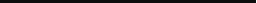 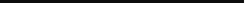 3. Напишите название критической статьи, в которой Н. А. Некрасов высоко оценил творчество Ф. И. Тютчева.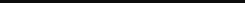 4. Как называется синтаксический приём, который А. А. Фет использует в данном отрывке. Прозвучало над ясной рекою, Прозвенело в померкшем лугу, Покатилось над рощей немою, Засветилось на том берегу.
5. Укажите, каким размером написано следующее стихотворение Ф. И. Тютчева: Умом Россию не понять, Аршином общим не измерить: У ней особенная стать – В Россию можно только верить.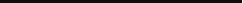 
6. Напишите название последнего сборника стихотворений А. А. Фета.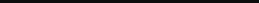 
7. Какой художественный приём использует Ф. И. Тютчева в следующих строчках: О чём ты воешь, ветер ночной? О чём так сетуешь безумно?.. Что значит странный голос твой, То глухо жалобный, то шумно?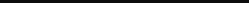 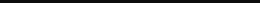 Задания для работы с текстомЕще весны душистой нега К нам не успела низойти, Еще овраги полны снега, Еще зарей гремит телега На замороженном пути.Едва лишь в полдень солнце греет, Краснеет липа в высоте, Сквозя, березник чуть желтеет, И соловей еще не смеет Запеть в смородинном кусте.Но возрожденья весть живаяУж есть в пролетных журавлях,И, их глазами провожая,Стоит красавица степнаяС румянцем сизым на щеках1. Как называется разновидность лирики, к которой принадлежит данное стихотворение.
2. Как в литературоведении называется изобразительно-выразительное средство, позволяющее переносить значение по сходству с одного предмета на другой, которое использует А. А. Фет в следующих строчках:«Ещё зарёй гремит телега// На замороженном пути».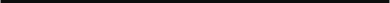 3. Укажите название стилистического приёма, который использует А. А. Фет, начиная строки стихотворения с одного и того же слова «ещё».4. Какой изобразительный приём использует поэт при описании весны в первой строке первой строфы стихотворения?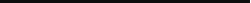 2 вариантЗадания с выбором ответа 1.Укажите годы жизни А. А. Фета. 1. 1821-1878 2. 1820-1892 3. 1823-1886 4. 1836-1861 2. Ф. И. Тютчев около 20 лет проработал в посольстве: 1. в Мюнхене 2. в Персии 3. в Японии 4. в Лондоне 3. А. А. Фет активно сотрудничал с журналом: 1. «Колокол» 2. «Москвитянин» 3. «Современник» 4. «Русские ведомости»4.Укажите, традиционное название цикла любовной лирики Ф. И. Тютчева. 1. «Стихи о прекрасной даме» 2. «Денисьевский цикл» 3. «Русские женщины» 4. «Цветы зла» 5.Чтобы заслужить дворянский титул, А. А. Фет служил: 1. при посольстве 2. в кавалерии 3. При дворе 4. в Тайной канцелярии 6.Укажите стихотворение Ф. И. Тютчева, на слова которого был написан романс. 1. «Что ты клонишь над водами …» 2. «К. Б. (Я встретил вас …)» 3. «Ещё земли печален вид …» 4. «Как хорошо ты, о море ночное…» 7.Укажите, какое изобразительно-выразительное средство использует А. А. Фет в последней строке четверостишия. Скрип шагов вдоль улиц белых, Огоньки вдали; На стенах оледенелых Блещут хрустали. 1. Метафора 2. Эпитет 3. Сравнение 4. Гипербола 8. Укажите автора критической статьи «Русские второстепенные поэты», который высоко оценил творчество Ф. И. Тютчева. 1.Н. А. Некрасов 2. Л. Н. Толстой 3.А. П. Чехов 4. Ф. М. Достоевский 9. Укажите фамилию великого русского композитора, на музыку которого был написан романс на стихи А. А. Фета «На заре ты её не буди …» 1. Скрябин 2. Чайковский 3. Бородин 4. Мусоргский 10. Какой художественный приём использует Ф. И. Тютчева в следующих строчках: Сияет солнце, воды блещут, На всём улыбка, жизнь во всём, Деревья радостно трепещут, Купаясь в небе голубом. 1. Метафора 2. Эпитет 3. Сравнение 4. Олицетворение Задания с кратким ответом 1.Напишите название журнала, в котором впервые были опубликованы стихотворения Ф. И. Тютчева.2. Напишите название стихотворения А. А. Фета, на которое Дмитрий Минаев, остроумный сатирик, написал следующую пародию. Топот, радостное ржанье, Стройный эскадрон, Трель горниста, колыханье Веющих знамён … Амуниция в порядке, Отблеск серебра, – И марш-марш во все лопатки, И ура, ура!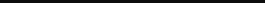 3. Какой устаревший синоним к слову фонтан использует Ф. И. Тютчев в одноимённом стихотворении «Фонтан»?
4. Как называется синтаксический приём, который А. А. Фет использует в данном отрывке. Прозвучало над ясной рекою, Прозвенело в померкшем лугу, Покатилось над рощей немою, Засветилось на том берегу.
5. Укажите, каким размером написано следующее стихотворение Ф. И. Тютчева: Умом Россию не понять, Аршином общим не измерить: У ней особенная стать – В Россию можно только верить.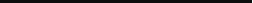 6. Напишите название первого сборника стихотворений А. А. Фета.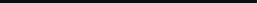 7. Какой художественный приём использует Ф. И. Тютчева в следующих строчках: О чём ты воешь, ветер ночной? О чём так сетуешь безумно?.. Что значит странный голос твой, То глухо жалобный, то шумно?
Задания для работы с текстом Еще весны душистой нега К нам не успела низойти, Еще овраги полны снега, Еще зарей гремит телега На замороженном пути.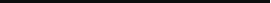 Едва лишь в полдень солнце греет, Краснеет липа в высоте, Сквозя, березник чуть желтеет, И соловей еще не смеет Запеть в смородинном кусте.Но возрожденья весть живаяУж есть в пролетных журавлях,И, их глазами провожая,Стоит красавица степнаяС румянцем сизым на щеках1. Как называется разновидность лирики, к которой принадлежит данное стихотворение.
2. Как в литературоведении называется изобразительно-выразительное средство, позволяющее переносить значение по сходству с одного предмета на другой, которое использует А. А. Фет в следующих строчках:«Ещё зарёй гремит телега// На замороженном пути».3. Укажите название стилистического приёма, который использует А. А. Фет, начиная строки стихотворения с одного и того же слова «ещё».4. Какой изобразительный приём использует поэт при описании весны в первой строке первой строфы стихотворения?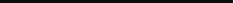 Ответы 1 вариантЗадания с выбором ответа2. 1803-18731. «Лирический пантеон»1. в журнале «Современник»2. Любовь и природа3. Мураново1. «На заре ты её не буди …»2. Эпитет1.Н. А. Некрасов4. «О, как убийственно мы любим …»4. «Шёпот, робкое дыханье …»Задания с кратким ответом1.Германия«Москвитянин»«Русские второстепенные поэты»Синтаксический параллелизмЯмб«Вечерние огни»ОлицетворениеЗадания для работы с текстом 1 и 2 вариантПейзажнаяМетафораАнафораЭпитет2 вариантЗадания с выбором ответа2. 1820-18921. в Мюнхене2. «Москвитянин»2. «Денисьевский цикл»2. в кавалерии2. «К. Б. (Я встретил вас …)»1. Метафора1.Н. А. Некрасов2. Чайковский4. ОлицетворениеЗадания с кратким ответом«Современник»«Шёпот, робкое дыханье …» ВодомётСинтаксический параллелизмЯмб«Лирический пантеон»Олицетворение                                              Использованные материалы.1.Золотоарёва И.В., Михайлова Т.И. Поурочные разработки по литературе XIXв. 10 класс 1-е полугодие. Изд 3-е, испр. и доп. Обновлённый комплекс уроков. – М.: «ВАКО», 2005. – 336 с. 2. ЕГЭ. Литература. Типовые тестовые задания/ Е. Л. Ерохина. – М.: Издательство «Экзамен», 2009. – 63 с. 3. Репин А. В. Литература. 10 класс. Проверочные работы. – Саратов: Лицей, 2007. – 80 с. 4. Роговик Т. Н., Никулина М. Ю. ЕГЭ. Репетитор. Литература. Эффективная методика – М.: Тест по творчеству Некрасова (10 класс) ВАРИАНТ  ) Некрасова звали  а) Иван Алексеевич  б) Алексей Николаевич  в) Сергей Алексеевич   г) Николай Алексеевич2) Некрасов   а) совершил кругосветное путешествие на фрегате «Паллада»б) участвовал в обороне Севастополя  в) был редактором журнала «Современник» г) был влюблен в П. Виардо3) Некрасов учился  а) в Царскосельском Лицее б) в Нежинской гимназиив) в Московском университете г) в Петербургском университете4) Произведение «Кому на Руси жить хорошо»   а) роман-эпопея    б) рассказ-эпопея в) поэма-эпопея      г) повесть-эпопея5) Какое произведение не принадлежит Некрасову:    а) «Железная дорога»   б) «Невский проспект» в) «Памяти Добролюбова    г) «Русские женщины»6) Какую деревню не упомянули в «Прологе» поэмы «Кому на Руси жить хорошо»? а) Заплатово б) Дырявино в) Неурожайка   г) Безруково7) Кого искали мужики в поэме «Кому на Руси жить хорошо»?   а) счастливого    б) богатогов) ученого   г) скатерть-самобранку8) Кто из животного мира помог мужикам в «Прологе» поэмы «Кому на Руси жить хорошо», подарил им скатерть-самобранку?    а) лисица    б) волк   в) пеночка   г) синичка9) Кто в поэме счастьем считал «покой, богатство, честь»?   а) помещик Оболт-Оболдуев    б) поп в) Григорий Добросклонов        г) князь Утятин10) Действие «Кому на Руси жить хорошо» происходит     а) в Москве   б) в Калинове   в) «в каком селе – угадывай»      г) в Петербурге11)Черты какого жанра использует Некрасов в «Прологе» «Кому на Руси жить…»? а) былины б) песни в) бывальщины    г) сказа12) Кто из героев «Кому на Руси жить хорошо» в прошлом был каторжником?  а) Савелий    б) Ермила Гирин   в) Яким Нагой   г) Гриша Добросклонов13) Какова доля русской женщины, представленная в поэме «Кому на Руси…»   а) женская доля так же тяжела, как мужская    б) женская доля тяжелее мужской    в) женская доля легче мужской   г) женщина вообще никакой доли не имеет14) Кого Некрасов называет счастливым в поэме «Кому на Руси жить хорошо»?   а) купчину толстопузого   б) Григория Добросклонова   в) попа   г) мужиков15) Кто из поэмы «Кому на Руси жить хорошо» прямо не участвует в действии?   а) Савелий   б) Яким Нагой  в) Ермил Гирин   г) Одинцова16) Кто рассказал о себе:"Семья была большущая,Сварливая... попала я С девичьей холи в ад!В работу муж отправился,Молчать, терпеть советовал…»?    а) Матрена Тимофеевна   б) Ненила Власьевна  в) княжна Переметьева    г) старуха старая, рябая, одноглазая17) О каком персонаже идет речь?   Осанистая женщина,Широкая и плотная,Лет тридцати осьми.Красива; волос с проседью,Глаза большие, строгие,     а) проворная Орефьевна, бурмистрова кума      б) Ненила Власьевна    в) княжна Переметьева      г) Матрена Тимофеевна 18) Как называется литературное направление, возникшее в русской литературе в 30-40 годы XIX века, стремящееся объективно изобразить окружающую действительность? Тест по творчеству Некрасова (10 класс) 2 ВАРИАНТ 1)Годы жизни Н Некрасова: а) 1814 - 1841 б) 1809 - 1852 в) 1821 - 1877 г) 1799 - 18372) В жизни Некрасова   а) была ссылка на Кавказ в действующую армию  б) были испытания в Петербургском университете (вопреки воле отца), которые он не выдержал  в) было стихотворение, написанное за сутки до смерти А.С. Пушкина    г) было произведение, сожженное из-за жестокой критики3) Некрасов учился в  а) Петербургском университете  б) Царскосельском лицее  в) Нежинской гимназии г) Симбирском университете4) Поэма «Кому на Руси жить хорошо» создавалась а) два года б) пять лет в) десять лет  г) двадцать лет5) Какое произведение не принадлежит Некрасову: а) «Дворянское гнездо» б) «Памяти Добролюбова» в) «Железная дорога» г) «Русские женщины»6) Произведение «Кому на Руси жить хорошо»  а) рассказ-эпопея б) поэма-эпопея в) роман-эпопея г) повесть-эпопея7) Сколько мужиков встретились на «столбовой дороженьке» в поэме «Кому на Руси жить хорошо»? а) пять б) шесть в) семь  г) десять8) В какой главе «Кому на Руси жить хорошо» это происходит:  «Роман тузит Пахомушку,/Демьян тузит Луку. /А два братана Губины /Утюжат Прова дюжего»  а) «Пролог» б) «Поп» в) «Счастливые»         г) «Помещик»9) Кого первого встретили мужики из поэмы «Кому на Руси жить хорошо»?  а) купчину толстопузого б) помещика в) крестьянку, Матрену Тимофеевну г) попа10) Кто сказал: «Напутствуешь усопшего/ И поддержать в оставшихся/ По мере сил стараешься/ Дух бодр! А тут к тебе/Старуха, мать покойника,/
Глядь, тянется с костлявою, / Мозолистой рукой…»?     а) поп   б) купец Алтынников   в) Оболт-Оболдуев   г) князь Утятин11) В какой главе «Кому на Руси жить хорошо» происходило ?  А день сегодня праздничный,/Куда пропал народ?/Идут селом - на улице/Одни ребята малые,/В домах - старухи старые… а) «Пролог» б) «Поп» в) «Сельская ярмонка» г) «Счастливые»12) Какую роль в поэме «Кому на Руси жить хорошо» играет образ Якима Нагого?  а) показывает трудолюбие русского крестьянства б) показывает роль красоты в жизни русского крестьянства в) показывает роль юродивого в жизни русского крестьянства г) показывает протест русского крестьянства13) Какие черты помещичьего класса не отразились в образе Оболта-Оболдуева? а) глупость б) любовь к родине в) мудрость г) вседозволенность14) ) Кому адресованы строки: «Ему судьба готовила/ Путь славный, имя громкое/ Народного заступника/ Чахотку и Сибирь»    а) Григорию Добросклонову б) Ермилу Гирину в) Якиму Нагому г) деду Савелию15) Кто из героев поэмы говорит о себе: «"Клейменый, да не раб!"?  а) Яким Нагой б) Григорий Добросклонов  в) Ермил Гирин   г) Савелий16) Чья портретная характеристика? И сам на землю-матушку Похож он: шея бурая, Как пласт, сохой отрезанный, Кирпичное лицо,   а) Яким Нагой   б) Григорий Добросклонов   в) Ермил Гирин  г) Савелий 17) Принципы какого литературного направления определяют особенности созданной Н. Некрасовым картины мира?
18) Кто счастлив в поэме? Какой герой является народным заступником?ОТВЕТЫ:

1 вариант
1-г, 2-в, 3-г, 4-в, 5-б, 6-г, 7-а, 8-в, 9-б, 10-в, 11-г, 12-а, 13-б, 14-а, 15-б, 16-г, 17-а, 18-г, 19-"Памяти Добролюбова", 20-реализм
2 вариант
1-в, 2-б, 3-а, 4-г, 5-а, 6-б, 7-в, 8-а, 9-г, 10-а, 11-в, 12-б, 13-в, 14-а, 15-г, 16-а, 17-а, 18-г, 19-"Элегия", 20-реализм:Рассмотренона заседании ШМОРуководитель МО___________М.А. Пфейферподпись                            ФИОПротокол № 6от «15» июня 2016г.СогласованоЗаместитель руководителя по УВР_____________/Н.Н. Каневская/подпись                        ФИО« 26» августа 2016г.УтвержденоРектор гимназии___________	/протоиерей Георгий Горлов /подпись                       ФИОПротокол № 1 от« 30»  августа 2016г.№п/пНаименование разделовВ соответствии с содержанием Федерального компонента стандартов 2004Количество часов В том числе, количество часов на проведениеВ том числе, количество часов на проведениеВ том числе, количество часов на проведение№п/пНаименование разделовВ соответствии с содержанием Федерального компонента стандартов 2004Количество часов Лабораторных работПрактических работКонтрольных работ1.Русская литература XIX век -вершина гуманизма мировой литературыИсторико-литературный процесс. Литературная критика.12.Русская литература первой половины ХIХ векаИсторико-литературный процесс. Литературные направления и течения: классицизм, сентиментализм, романтизм, реализм, модернизм (символизм, акмеизм, футуризм). Основные факты жизни и творчества выдающихся русских писателей XIX- XX веков. Литературные роды: эпос, лирика, драма. Жанры литературы: роман, роман-эпопея, повесть, рассказ, очерк, притча; поэма, баллада; лирическое стихотворение, элегия, послание, эпиграмма, ода, сонет; комедия, трагедия, драма. Авторская позиция. Тема. Идея. Проблематика. Сюжет. Композиция. Стадии развития действия: экспозиция, завязка, кульминация, развязка, эпилог. Лирическое отступление. Конфликт. Автор-повествователь. Образ автора. Персонаж. Характер. Тип. Лирический герой. Система образов.Деталь. Символ. Психологизм. Народность. Историзм. Язык художественного произведения. Изобразительно-выразительные средства в художественном произведении: сравнение, эпитет, метафора, метонимия. Гипербола. Аллегория.Стиль.Проза и поэзия. Системы стихосложения. Стихотворные размеры: хорей, ямб, дактиль, амфибрахий, анапест. Ритм. Рифма. Строфа.Литературная критика.11 -- 1 час р/р3.                                                               Зарубежная литература первой половины ХIХ векаАвторская позиция. Тема. Идея. Проблематика. Сюжет. Композиция. Стадии развития действия: экспозиция, завязка, кульминация, развязка, эпилог. Лирическое отступление. Конфликт. Автор-повествователь. Образ автора. Персонаж. Характер. Тип. Лирический герой. Система образов.Язык художественного произведения. Изобразительно-выразительные средства в художественном произведении: сравнение, эпитет, метафора, метонимия. Гипербола. Аллегория. Художественный перевод.2 ---4.Русская литература второй половины ХIХ векаЛитературные роды: эпос, лирика, драма. Жанры литературы: роман, роман-эпопея, повесть, рассказ, очерк, притча; поэма, баллада; лирическое стихотворение, элегия, послание, эпиграмма, ода, сонет; комедия, трагедия, драма. Авторская позиция. Тема. Идея. Проблематика. Сюжет. Композиция. Стадии развития действия: экспозиция, завязка, кульминация, развязка, эпилог. Лирическое отступление. Конфликт. Автор-повествователь. Образ автора. Персонаж. Характер. Тип. Лирический герой. Система образов. Психологизм. Народность. ИсторизмТрагическое и комическое. Сатира, юмор, ирония, сарказм. Гротеск. Язык художественного произведения. Изобразительно-выразительные средства в художественном произведении: сравнение, эпитет, метафора, метонимия. Гипербола. Аллегория.81 --7 ч р/р1 к/р5.                                                                    Зарубежная литература второй половины ХIХ века   Авторская позиция. Тема. Идея. Проблематика. Сюжет. Композиция. Стадии развития действия: экспозиция, завязка, кульминация, развязка, эпилог. Лирическое отступление. Конфликт. Автор-повествователь. Образ автора. Персонаж. Характер. Тип. Лиричес кий герой. Система обра зов.Язык художественного произведения. Изобрази тельно-выразительные средства в художес твенном произведении: сравнение, эпитет, метафора, метонимия. Гипербола. Аллегория. Художественныйперевод.5 ---6.                                                                                       Литература народов России Художественный перевод. Русскоязычные национальные литературы народов России.2 ---Итого:102№, п/пНаименование разделов  и тем Содержание образования в соответствии с ООП СООКол-во часов Дата Корректировка 1Русская литература XIX век -вершина гуманизма мировой литературы. Историко-литературный процесс. Литературная критика.      1               РУССКАЯ ЛИТЕРАТУРА ПЕРВОЙ ПОЛОВИНЫ XIX века (11ч.)               РУССКАЯ ЛИТЕРАТУРА ПЕРВОЙ ПОЛОВИНЫ XIX века (11ч.)               РУССКАЯ ЛИТЕРАТУРА ПЕРВОЙ ПОЛОВИНЫ XIX века (11ч.)               РУССКАЯ ЛИТЕРАТУРА ПЕРВОЙ ПОЛОВИНЫ XIX века (11ч.)               РУССКАЯ ЛИТЕРАТУРА ПЕРВОЙ ПОЛОВИНЫ XIX века (11ч.)               РУССКАЯ ЛИТЕРАТУРА ПЕРВОЙ ПОЛОВИНЫ XIX века (11ч.)2Русское искусство на переломе от поэзии к прозе. Нравственные и эстетические ценности русской лирики и русской прозы в первой половине XIX века. Историко-литературный процесс. Литературные направления и течения: классицизм, сентиментализм, романтизм, реализм, модернизм (символизм, акмеизм, футуризм). Символ. Художественный образ. Основные факты жизни и творчества выдающихся русских писателей XIX-XXвеков. Литературная критика.      13Свобода и закон в лирике А.С.Пушкина. Основные факты жизни и творчества выдающихся русских писателей XIX-XX веков. Литературные роды: лирика. Жанры литературы: роман, роман-эпопея, повесть, рассказ, очерк, притча; поэма, баллада; лирическое стихотворение, элегия, послание, эпиграмма, ода, сонет; комедия, трагедия,драма.Авторская позиция. Тема. Идея.Проблематика. Сюжет. Композиция. Стадии развития действия: экспозиция, завязка, кульминация, развязка, эпилог. Лирическое отступление. Конфликт. Автор-повествователь. Образ автора. Персонаж. Характер. Тип. Лирический герой. Система образов.
Язык художественного произведения. Изобразительно-выразительные средства в художественном произведении: сравнение, эпитет, метафора, метонимия. Гипербола. Аллегория. Проза и поэзия. Системы стихосложения. Стихотворные размеры: хорей, ямб, дактиль, амфибрахий, анапест. Ритм. Рифма. Строфа. Выразительное чтение. Заучивание наизусть стихотворных текстов       14Поэзия и любовь в творчестве А. С. Пушкина.  Жанры литературы: роман, роман-эпопея, повесть, рассказ, очерк, притча; поэма, баллада; лирическое стихотворение, элегия, послание, эпиграмма, ода, сонет; комедия, трагедия, драма.Авторская позиция. Тема. Идея. Проблематика. Сюжет. Композиция. Стадии развития действия: экспозиция, завязка, кульминация, развязка, эпилог. Лирическое отступление. Конфликт. Автор-повествователь. Образ автора. Персонаж. Характер. Тип. Лирический герой. Система образов Язык художественного произведения. Изобразительно-выразительные средства в художественном произведении: сравнение, эпитет, метафора, метонимия. Гипербола. Аллегория. Проза и поэзия. Системы стихосложения. Стихотворные размеры: хорей, ямб, дактиль, амфибрахий, анапест. Ритм. Рифма. Строфа.      15Смысл жизни человека и его путь в бессмертие в лирике А.С.Пушкина.Литературные роды:лирика. Жанры литературы: роман, роман-эпопея, повесть, рассказ, очерк, притча; поэма, баллада; лирическое стихотворение, элегия, послание, эпиграмма, ода, сонет; комедия, трагедия, драма.Авторская позиция. Тема. Идея. Проблематика. Сюжет. Композиция. Стадии развития действия: экспозиция, завязка, кульминация, развязка, эпилог. Лирическое отступление. Конфликт. Автор-повествователь. Образ автора. Персонаж. Характер. Тип. Лирический герой. Система образов.Язык художественного произведения. Изобразительно-выразительные средства в художественном произведении: сравнение, эпитет, метафора, метонимия. Гипербола. Аллегория.       16Поэма А.С.Пушкина «Медный всадник». Властелин судьбы и маленький человек. Литературные роды:лирика. Жанры литературы: роман, роман-эпопея, повесть, рассказ, очерк, притча; поэма, баллада; лирическое стихотворение, элегия, послание, эпиграмма, ода, сонет; комедия, трагедия, драма.
Авторская позиция. Тема. Идея. Проблематика. Сюжет. Композиция. Стадии развития действия: экспозиция, завязка, кульминация, развязка, эпилог. Лирическое отступление. Конфликт. Автор-повествователь. Образ автора. Персонаж. Характер. Тип. Лирический герой. Система образов.
Язык художественного произведения. Изобразительно-выразительные средства в художественном произведении: сравнение, эпитет, метафора, метонимия. Гипербола. Аллегория. Проза и поэзия. Системы стихосложения. Стихотворные размеры: хорей, ямб, дактиль, амфибрахий, анапест. Ритм. Рифма. СтрофаЯзык художественного произведения. Изобразительно-выразительные средства в художественном произведении: сравнение, эпитет, метафора, метонимия. Гипербола. Аллегория.

      17 Поэт и светское общество в лирике М.Ю.Лермонтова. Основные факты жизни и творчества выдающихся русских писателей XIX-XX веков.
Авторская позиция. Тема. Идея. Проблематика. Сюжет. Композиция. Стадии развития действия: экспозиция, завязка, кульминация, развязка, эпилог. Лирическое отступление. Конфликт. Автор-повествователь. Образ автора. Персонаж. Характер. Тип. Лирический герой. Система образов.
        18Любовь и одиночество в лирике М.Ю.Лермонтова. Язык художественного произведения. Изобразительно-выразительные средства в художественном произведении: сравнение, эпитет, метафора, метонимия. Гипербола. Аллегория. Проза и поэзия. Системы стихосложения. Стихотворные размеры: хорей, ямб, дактиль, амфибрахий, анапест. Ритм. Рифма. Строфа.         1 9Война и природа в лирике М.Ю.Лермонтова. Язык художественного произведения. Изобразительно-выразительные средства в художественном произведении: сравнение, эпитет, метафора, метонимия. Гипербола. Аллегория. Проза и поэзия. Системы стихосложения. Стихотворные размеры: хорей, ямб, дактиль, амфибрахий, анапест. Ритм. Рифма. Строфа.       110Поэма М.Ю.Лермонтова «Демон». Литературные роды: эпос, лирика, драма. Жанры литературы: роман, роман-эпопея, повесть, рассказ, очерк, притча; поэма, баллада; лирическое стихотворение, элегия, послание, эпиграмма, ода, сонет; комедия, трагедия, драма.
Художественный вымысел. Фантастика. Стиль.- Проза и поэзия. Системы стихосложения. Стихотворные размеры: хорей, ямб, дактиль, амфибрахий, анапест. Ритм. Рифма. Строфа. 111      Н.В.Гоголь.«Петербургские повести». Блеск и нищета столицы в повести «Портрет». Основные факты жизни и творчества выдающихся русских писателей XIX-XX веков.Авторская позиция. Тема. Идея. Проблематика. Сюжет. Композиция. Стадии развития действия: экспозиция, завязка, кульминация, развязка, эпилог. Лирическое отступление. Конфликт. Автор-повествователь. Образ автора. Персонаж. Характер. Тип. Лирический герой. Система образов.
Художественный вымысел. Фантастика.
Язык художественного произведения. Изобразительно-выразительные средства в художественном произведении: сравнение, эпитет, метафора, метонимия. Гипербола. Аллегория.112РР. Сочинение по произведениям русской литературы первой половины XIX в. Основные факты жизни и творчества выдающихся русских писателей XIX-XX веков. Авторская позиция. Тема. Идея. Проблематика. Сюжет. Композиция. Стадии развития действия: экспозиция, завязка, кульминация, развязка, эпилог. Лирическое отступление. Конфликт. Автор-повествователь. Образ автора. Персонаж. Характер. Тип. Лирический герой. Система образов.
Художественный вымысел. Фантастика. Языкхудожественного произведения.Изобразительно-выразительные средства в художественном произведении: сравнение, эпитет, метафора, метонимия. Гипербола. Аллегория.       1                                   ЗАРУБЕЖНАЯ ЛИТЕРАТУРА ПЕРВОЙ ПОЛОВИНЫ XIX ВЕКА (2ч.)                                   ЗАРУБЕЖНАЯ ЛИТЕРАТУРА ПЕРВОЙ ПОЛОВИНЫ XIX ВЕКА (2ч.)                                   ЗАРУБЕЖНАЯ ЛИТЕРАТУРА ПЕРВОЙ ПОЛОВИНЫ XIX ВЕКА (2ч.)                                   ЗАРУБЕЖНАЯ ЛИТЕРАТУРА ПЕРВОЙ ПОЛОВИНЫ XIX ВЕКА (2ч.)                                   ЗАРУБЕЖНАЯ ЛИТЕРАТУРА ПЕРВОЙ ПОЛОВИНЫ XIX ВЕКА (2ч.)                                   ЗАРУБЕЖНАЯ ЛИТЕРАТУРА ПЕРВОЙ ПОЛОВИНЫ XIX ВЕКА (2ч.)13Романтизм и реализм в зарубежной литературе первой половины XIX века.  Историко-литературный процесс. Литературные направления и течения: классицизм,сентиментализм,романтизм, реализм, модернизм (символизм,акмеизм, футуризм).        114П.Мериме. Новелла «Кармен».Основные факты жизни и творчества выдающихся писателей XIX-XX веков. Литературны роды: эпос, лирика, драма. Жанры литературы: роман, роман эпопея, повесть,рассказ, очерк, притча; поэма, баллада; лирическое стихотворение, элегия, послание, эпиграмма ода, сонет; комедия, трагедия, драма. Содержание и форма. дожественный перевод.        1                                             РУССКАЯ ЛИТЕРАТУРА ВТОРОЙ ПОЛОВИНЫ XIX ВЕКА (81 ч.)                                             РУССКАЯ ЛИТЕРАТУРА ВТОРОЙ ПОЛОВИНЫ XIX ВЕКА (81 ч.)                                             РУССКАЯ ЛИТЕРАТУРА ВТОРОЙ ПОЛОВИНЫ XIX ВЕКА (81 ч.)                                             РУССКАЯ ЛИТЕРАТУРА ВТОРОЙ ПОЛОВИНЫ XIX ВЕКА (81 ч.)                                             РУССКАЯ ЛИТЕРАТУРА ВТОРОЙ ПОЛОВИНЫ XIX ВЕКА (81 ч.)                                             РУССКАЯ ЛИТЕРАТУРА ВТОРОЙ ПОЛОВИНЫ XIX ВЕКА (81 ч.)15Обзор русской литературы второй половины XIX века. Историко-литературный процесс.Литературные направления и течения: классицизм, сентиментализм, романтизм, реализм, модернизм (символизм, акмеизм, футуризм). Основные факты жизни и творчества выдающихся русских писателей XIX- XX веков.Литературные роды: эпос, лирика, драма. Жанры литературы: роман, роман-эпопея, повесть,рассказ, очерк, притча; поэма, баллада; лирическоестихотворение, элегия, послание, эпиграмма, ода, сонет;комедия, трагедия, драма.       116«Колумб Замоскворечья». А.Н.Островский– первооткрыватель нового пласта русской жизни.Основные факты жизни и творчества выдающихся русских писателей XIX-XX веков Литературные роды: эпос, лирика, драма. Литературная критика. Авторская позиция. Тема. Идея. Проблематика. Сюжет. Композиция. Стадии развития действия: экспозиция, завязка, кульминация, развязка, эпилог. Лирическое отступление. Конфликт. Автор-повествователь. Образ автора. Персонаж. Характер. Тип. Лирический герой. Система образов.       117Драма «Гроза».Идейно-художественное своеобразие. Авторская позиция. Тема. Идея. Проблематика. Сюжет. Композиция. Стадии развития действия: экспозиция, завязка, кульминация, развязка, эпилог. Лирическое отступление. Конфликт. Автор-повествователь. Образ автора. Персонаж. Характер. Тип. Лирический герой. Система образов. Язык художественного произведения. Изобразительно-выразительные средства в художественном произведении: сравнение, эпитет, метафора, метонимия. Гипербола.       118Законы «темного царства». Дикой и Кабаниха.Авторская позиция. Тема. Идея. Проблематика. Сюжет. Композиция. Стадии развития действия: экспозиция, завязка, кульминация, развязка, эпилог. Лирическое отступление. Конфликт. Автор-повествователь. Образ автора. Персонаж. Характер. Тип. Лирический герой. Система образов. Язык художественного произведения. Изобразительно-выразительные средства в художественном произведении: сравнение, эпитет, метафора, метонимия. Гипербола.        119Протест и покаяние Катерины.  Авторская позиция. Тема. Идея. Проблематика. Сюжет. Композиция. Стадии развития действия: экспозиция, завязка, кульминация, развязка, эпилог. Лирическое отступление. Конфликт. Автор-повествователь. Образ автора. Персонаж. Характер. Тип. Лирический герой. Система образов. Язык художественного произведения. Изобразительно-выразительные средства в художественном произведении: сравнение, эпитет, метафора, метонимия. Гипербола.       120«Гроза» в оценке русской критики. Литературная критика.  Психологизм. Народность. Историзм.121Драматургическое мастерство А.Н.Островского Драма «Бесприданница» Основной конфликт.Тема романтического сердца и жестокого мира в драме «Бесприданница».Язык художественного произведения. Изобразительно-выразительные средства в художественном произведении: сравнение, эпитет, метафора, метонимия. Гипербола.
Авторская позиция. Тема. Идея. Проблематика. Сюжет. Композиция. Стадии развития действия: экспозиция, завязка, кульминация, развязка, эпилог. Лирическое отступление. Конфликт. Автор-повествователь. Образ автора. Персонаж. Характер. Тип. Лирический герой. Система образов. Язык художественного произведения. Изобразительно-выразительные средства в художественном произведении: сравнение, эпитет, метафора, метонимия. Гипербола.122Урок-зачет по творчеству А.Н.Островского. Основные факты жизни и творчества выдающихся русских писателей XIX-XX веков Литературные роды: эпос, лирика, драма. Литературная критика. Авторская позиция. Тема. Идея. Проблематика. Сюжет. Композиция. Стадии развития действия: экспозиция, завязка, кульминация, развязка, эпилог. Лирическое отступление. Конфликт. Автор-повествователь. Образ автора. Персонаж. Характер. Тип. Лирический герой. Система образов.123Серьезное искусство и тихая жизнь И.А.Гончарова. Основные факты жизни и творчества выдающихся русских писателей XIX-XX веков.124«Однако… любопытно бы знать, отчего я …такой?» Один день из жизни Обломова. Авторская позиция. Тема. Идея. Проблематика. Сюжет. Композиция. Стадии развития действия: экспозиция, завязка, кульминация, развязка, эпилог. Лирическое отступление. Конфликт. Автор-повествователь. Образ автора. Персонаж. Характер. Тип. Лирический герой. Система образов. Язык художественного произведения. Изобразительно-выразительные средства в художественном произведении: сравнение, эпитет, метафора, метонимия. Гипербола.125Два типа любви в романе И. А. Гончарова. Авторская позиция. Тема. Идея. Проблематика. Сюжет. Композиция. Стадии развития действия: экспозиция, завязка, кульминация, развязка, эпилог. Лирическое отступление. Конфликт. Автор-повествователь. Образ автора. Персонаж. Характер. Тип. Лирический герой. Система образов. Язык художественного произведения. Изобразительно-выразительные средства в художественном произведении: сравнение, эпитет, метафора, метонимия. Гипербола.126Обломов и Штольц. Авторская позиция. Тема. Идея. Проблематика. Сюжет. Композиция. Стадии развития действия: экспозиция, завязка, кульминация, развязка, эпилог. Лирическое отступление. Конфликт. Автор-повествователь. Образ автора. Персонаж. Характер. Тип. Лирический герой. Система образов. Язык художественного произведения. Изобразительно-выразительные средства в художественном произведении: сравнение, эпитет, метафора, метонимия. Гипербола.127Художественное своеобразие стиля романа И. А. Гончарова «Обломов».Художественный образ.Авторская позиция. Тема. Идея. Проблематика. Сюжет. Композиция. Стадии развития действия: экспозиция, завязка, кульминация, развязка, эпилог. Лирическое отступление. Конфликт. Автор-повествователь. Образ автора. Персонаж. Характер. Тип. Лирический герой. Система образов. Язык художественного произведения. Изобразительно-выразительные средства в художественном произведении: сравнение, эпитет, метафора, метонимия. Гипербола.128РР. Сочинение на тему: «Почему Обломов предпочел сон пробуждению?» (по роману И. А. Гончарова «Обломов»). Художественный образ.Авторская позиция. Тема. Идея. Проблематика. Сюжет. Композиция. Стадии развития действия: экспозиция, завязка, кульминация, развязка, эпилог. Лирическое отступление. Конфликт. Автор-повествователь. Образ автора. Персонаж. Характер. Тип. Лирический герой. Система образов. Язык художественного произведения.Изобразительно-выразительныесредства в художественном произведении:сравнение, эпитет, метафора, метонимия.Гипербола.129Жизнь и творчество И.С.Тургенева.Основные факты жизни и творчества выдающихся русских писателей XIX-XX веков130Романы И.С.Тургенева о «лишних людях». Обзор романов «Рудин», «Дворянское гнездо». Литературные роды: эпос, лирика, драма. Жанры литературы: роман, роман-эпопея, повесть Авторская позиция. Тема. Идея. Проблематика. Сюжет. Композиция. Стадии развития действия: экспозиция, завязка, кульминация, развязка, эпилог. Лирическое отступление. Конфликт. Автор-повествователь. Образ автора. Персонаж. Характер. Тип. Лирический герой. Система образов. Язык художественного произведения. Изобразительно-выразительные средства в художественном произведении: сравнение, эпитет, метафора, метонимия. Гипербола.131Творческая история и своеобразие романа «Отцы и дети». Общественная атмосфера и ее отражение в романе. Психологизм. Народность. Историзм. Литературные роды: эпос, лирика, драма. Жанры литературы: роман, роман-эпопея, повесть. Авторская позиция. Тема. Идея. Проблематика. Сюжет. Композиция. Стадии развития действия: экспозиция, завязка, кульминация, развязка, эпилог. Лирическое отступление. Конфликт. Автор-повествователь. Образ автора. Персонаж. Характер. Тип. Лирический герой. Системаобразов. Язык художественного произведения. Изобразительно-выразительные средства в художественном произведении: сравнение, эпитет, метафора,метонимия. Гипербола.132Две дуэли: Павел Кирсанов против Евгения Базарова.Авторская позиция. Тема. Идея. Проблематика. Сюжет. Композиция. Стадии развития действия: экспозиция, завязка, кульминация, развязка, эпилог. Лирическое отступление. Конфликт. Автор-повествователь. Образ автора. Персонаж. Характер. Тип. Лирический герой. Система образов. Язык художественного произведения. Изобразительно-выразительные средства в художественном произведении: сравнение, эпитет, метафора, метонимия. Гипербола.133Базаров в кругу друзей и родных. Система образов. Язык художественного произведения. Изобразительно-выразительные средства в художественном произведении: сравнение, эпитет, метафора, метонимия. Гипербола.134Базаров и Одинцова. Система образов. Язык художественного произведения. Изобразительно-выразительные средства в художественном произведении: сравнение, эпитет, метафора, метонимия. Гипербола.135Е.В.Базаров перед лицом смерти. Художественный образ.136-37РР. Сочинение проблемного характера по роману И. С. Тургенева «Отцы и дети».Авторская позиция. Тема. Идея. Проблематика. Сюжет. Композиция. Стадии развития действия: экспозиция, завязка, кульминация, развязка, эпилог. Лирическое отступление. Конфликт. Автор-повествователь. Образ автора. Персонаж. Характер. Тип. Лирический герой. Система образов. Язык художественного произведения. Изобразительно-выразительные средства в художественном произведении: сравнение, эпитет, метафора, метонимия. Гипербола238Ф.И.Тютчев. Человек перед лицом всемогущей природы и алогизмов истории. Основные факты жизни и творчества выдающихся русских писателей XIX- XX веков. Проза и поэзия. Системы стихосложения. Стихотворные размеры: хорей, ямб, дактиль, амфибрахий, анапест. Ритм. Рифма. Строфа.
Заучивание наизусть стихотворных текстов139Ф.И.Тютчев. Стихи поэзии и любви.Проза и поэзия. Системы стихосложения. Стихотворные размеры: хорей, ямб, дактиль, амфибрахий, анапест. Ритм. Рифма. Строфа.
Заучивание наизусть стихотворных текстов140А.А.Фет. Этапы биографии и творчества поэта.Основные факты жизни и творчества выдающихся русских писателей XIX- XX веков.
141Искусство и жизнь в поэзии Фета.  Жанры литературы: роман, роман-эпопея, повесть, рассказ, очерк, притча; поэма, баллада; лирическое стихотворение, элегия, послание, эпиграмма, ода, сонет; комедия, трагедия,драма.
Авторская позиция. Тема. Идея. Проблематика. Сюжет. Композиция. Стадии развития действия: экспозиция, завязка, кульминация, развязка, эпилог. Лирическое отступление. Конфликт. Автор-повествователь. Образ автора. Персонаж. Характер. Тип. Лирический герой. Система образов.
Язык художественного произведения. Изобразительно-выразительные средства в художественном произведении: сравнение, эпитет, метафора, метонимия. Гипербола. Аллегория. Проза и поэзия. Системы стихосложения. Стихотворные размеры: хорей, ямб, дактиль, амфибрахий, анапест. Ритм. Рифма. Строфа.142Душа человека и природа в лирике А.А.Фета. Жанры литературы: роман, роман-эпопея, повесть, рассказ, очерк, притча; поэма, баллада; лирическое стихотворение, элегия, послание, эпиграмма, ода, сонет; комедия, трагедия, драма.
Авторская позиция. Тема. Идея. Проблематика. Сюжет. Композиция. Стадии развития действия: экспозиция, завязка, кульминация, развязка, эпилог. Лирическое отступление. Конфликт. Автор-повествователь. Образ автора. Персонаж. Характер. Тип. Лирический герой. Система образов.
Язык художественного произведения. Изобразительно-выразительные средства в художественном произведении: сравнение, эпитет, метафора, метонимия. Гипербола. Аллегория. Проза и поэзия. Системы стихосложения. Стихотворные размеры: хорей, ямб, дактиль, амфибрахий, анапест. Ритм. Рифма. Строфа.143Контрольная работапо творчеству Ф.И.Тютчева и А.А.ФетаЖанры литературы: роман, роман-эпопея, повесть, рассказ, очерк, притча; поэма, баллада; лирическое стихотворение, элегия, послание, эпиграмма, ода, сонет; комедия, трагедия, драма.Авторская позиция. Тема. Идея. Проблематика. Сюжет. Композиция. Стадии развития действия: экспозиция, завязка, кульминация, развязка, эпилог. Лирическое отступление. Конфликт. Автор-повествователь. Образ автора. Персонаж. Характер. Тип. Лирический герой. Система образов.Язык художественного произведения. Изобразительно-выразительные средства в художественном произведении: сравнение, эпитет, метафора, метонимия. Гипербола. Аллегория. Проза и поэзия. Системы стихосложения. Стихотворные размеры: хорей, ямб, дактиль, амфибрахий, анапест. Ритм. Рифма. Строфа.144РР. Сочинение по лирике Ф.И.Тютчева и А.А.Фета.  Жанры литературы: роман, роман-эпопея, повесть, рассказ, очерк, притча; поэма, баллада; лирическое стихотворение, элегия, послание, эпиграмма, ода, сонет; комедия, трагедия,драма.
Авторская позиция. Тема. Идея. Проблематика. Сюжет. Композиция. Стадии развития действия: экспозиция, завязка, кульминация, развязка, эпилог. Лирическое отступление. Конфликт. Автор-повествователь. Образ автора. Персонаж. Характер. Тип. Лирический герой. Система образов.
Язык художественного произведения. Изобразительно-выразительные средства в художественном произведении: сравнение, эпитет, метафора, метонимия. Гипербола. Аллегория. Проза и поэзия. Системы стихосложения. Стихотворные размеры: хорей, ямб, дактиль, амфибрахий, анапест. Ритм. Рифма. Строфа.145А.К.Толстой. Романтическая лирика. Основные факты жизни и творчества выдающихся русских писателей XIX- XX веков. Жанры литературы: роман, роман-эпопея, повесть, рассказ, очерк, притча; поэма, баллада; лирическое стихотворение, элегия, послание, эпиграмма, ода, сонет; комедия, трагедия, драма.
Авторская позиция. Тема. Идея. Проблематика. Сюжет. Композиция. Стадии развития действия: экспозиция, завязка, кульминация, развязка, эпилог. Лирическое отступление. Конфликт. Автор-повествователь. Образ автора. Персонаж. Характер. Тип. Лирический герой. Система образов.Язык художественного произведения. Изобразительно-выразительные средства в художественном произведении: сравнение, эпитет, метафора, метонимия. Гипербола. Аллегория. Проза и поэзия. Системы стихосложения. Стихотворные размеры: хорей, ямб, дактиль, амфибрахий, анапест. Ритм. Рифма. Строфа.146Фольклорные мотивы в лирике А.К.Толстого.Жанры литературы: роман, роман-эпопея, повесть, рассказ, очерк, притча; поэма, баллада; лирическое стихотворение, элегия, послание, эпиграмма, ода, сонет; комедия, трагедия, драма.
Авторская позиция. Тема. Идея. Проблематика. Сюжет. Композиция. Стадии развития действия: экспозиция, завязка, кульминация, развязка, эпилог. Лирическое отступление. Конфликт. Автор-повествователь. Образ автора. Персонаж. Характер. Тип. Лирический герой. Система образов.
Язык художественного произведения. Изобразительно-выразительные средства в художественном произведении: сравнение, эпитет, метафора, метонимия. Гипербола. Аллегория. Проза и поэзия. Системы стихосложения. Стихотворные размеры: хорей, ямб, дактиль, амфибрахий, анапест. Ритм. Рифма. Строфа.147Парадоксы истории и быта в творчестве А.К.Толстого.Психологизм. Народность. Историзм Авторская позиция. Тема. Идея. Проблематика. Сюжет. Композиция. Стадии развития действия: экспозиция, завязка, кульминация, развязка, эпилог. Лирическое отступление. Конфликт. Автор-повествователь. Образ автора. Персонаж. Характер. Тип. Лирический герой. Система образов.Язык художественного произведения. Изобразительно-выразительные средства в художественном произведении: сравнение, эпитет, метафора, метонимия. Гипербола. Аллегория. Проза и поэзия.148Драматическая трилогия А.К.Толстого– нравственный суд над историей.Психологизм. Народность. Историзм Авторская позиция. Тема. Идея. Проблематика. Сюжет. Композиция. Стадии развития действия: экспозиция, завязка, кульминация, развязка, эпилог. Лирическое отступление. Конфликт. Автор-повествователь. Образ автора. Персонаж. Характер. Тип. Лирический герой. Система образов.149Развитие действия в трагедии А.К.Толстого «Царь Федор Иоаннович».Литературные роды: эпос, лирика, драма. Жанры литературы: роман, роман-эпопея, повесть, рассказ, очерк, притча; поэма, баллада; лирическое стихотворение, элегия, послание, эпиграмма, ода, сонет; комедия, трагедия, драма. Трагическое и комическое. Сатира, юмор, ирония, сарказм. Гротеск.Авторская позиция. Тема. Идея. Проблематика. Сюжет. Композиция. Стадии развития действия: экспозиция, завязка, кульминация, развязка, эпилог. Лирическое отступление. Конфликт. Автор-повествователь. Образ автора. Персонаж. Характер. Тип. Лирический герой. Система образов.150Сценическая история пьесы А.К.Толстого «Царь Федор Иоаннович».Психологизм. Народность. Историзм Трагическое и комическое. Сатира, юмор, ирония, сарказм. Гротеск.Авторская позиция. Тема. Идея. Проблематика. Сюжет. Композиция. Стадии развития действия: экспозиция, завязка, кульминация, развязка, эпилог. Лирическое отступление. Конфликт. Автор-повествователь. Образ автора. Персонаж. Характер. Тип. Лирический герой. Система образов.151Литературная композиция, посвященная жизни и творчеству Н.А. Некрасова.Основные факты жизни и творчествавыдающихся русских писателей XIX-XXвеков.152Н.А.Некрасов-поэт-гражданин. Психологизм. Народность. Историзм. Проза и поэзия. 153«Душа народа русского» в изображении Н.А. Некрасова. Авторская позиция. Тема. Идея. Проблематика. Сюжет. Композиция. Стадии развития действия: экспозиция, завязка, кульминация, развязка, эпилог. Лирическое отступление. Конфликт. Автор-повествователь. Образ автора. Персонаж. Характер. Тип. Лирический герой. Система образов.Язык художественного произведения. Изобразительно-выразительные средства в художественном произведении: сравнение, эпитет, метафора, метонимия. Гипербола. Аллегория. Проза и поэзия.154Замысел и композиция поэмы Н. А. Некрасова «Кому на Руси жить хорошо». Авторская позиция. Тема. Идея. Проблематика. Сюжет. Композиция. Стадии развития действия: экспозиция, завязка, кульминация, развязка, эпилог. Лирическое отступление. Конфликт. Автор-повествователь. Образ автора. Персонаж. Характер. Тип. Лирический герой. Система образов.Язык художественного произведения. Изобразительно-выразительные средства в художественном произведении: сравнение, эпитет, метафора, метонимия. Гипербола. Аллегория. Проза и поэзия.155Сатирический портрет русского барства в поэме Н.А. Некрасова «Кому на Руси жить хорошо». Счастливые и потерянные люди в поэме.Трагическое и комическое. Сатира, юмор, ирония, сарказм. Гротеск. Авторская позиция. Тема. Идея. Проблематика. Сюжет. Композиция. Стадии развития действия: экспозиция, завязка, кульминация, развязка, эпилог. Лирическое отступление. Конфликт. Автор-повествователь. Образ автора. Персонаж. Характер. Тип. Лирический герой. Система образов.Язык художественного произведения. Изобразительно-выразительные средства в художественном произведении: сравнение, эпитет, метафора, метонимия. Гипербола. Аллегория. Проза и поэзия.156Нравственный смысл поисков счастья в поэме Н.А. Некрасова «Кому на Руси жить хорошо».Вера автора в русский народ. Авторская позиция. Тема. Идея. Проблематика. Сюжет. Композиция. Стадии развития действия: экспозиция, завязка, кульминация, развязка, эпилог. Лирическое отступление. Конфликт. Автор-повествователь. Образ автора. Персонаж. Характер. Тип. Лирический герой. Система образов.Язык художественного произведения. Изобразительно-выразительные средства в художественном произведении: сравнение, эпитет, метафора, метонимия. Гипербола. Аллегория.157РР. Сочинение по творчеству Н.А. Некрасова. Авторская позиция. Тема. Идея. Проблематика. Сюжет. Композиция. Стадии развития действия: экспозиция, завязка, кульминация, развязка, эпилог. Лирическое отступление. Конфликт. Автор-повествователь. Образ автора. Персонаж. Характер. Тип. Лирический герой. Система образов.Язык художественного произведения. Изобразительно-выразительные средства в художественном произведении: сравнение, эпитет, метафора, метонимия. Гипербола158Тестирование по          творчеству Н.А. Некрасова. Основные факты жизни и творчества выдающихся русских писателей XIX-XX веков159«Человек есть тайна…» Художественный мир Ф.М.Достоевского.Основные факты жизни и творчества выдающихся русских писателей XIX-XX веков. Психологизм. Народность. Историзм160Ф.М.Достоевский. Роман «Преступление и наказание».«Город пышный, город бедный…».В Петербурге Достоевского. Авторская позиция. Тема. Идея. Проблематика. Сюжет. Композиция. Стадии развития действия: экспозиция, завязка, кульминация, развязка, эпилог. Лирическое отступление. Конфликт. Автор-повествователь. Образ автора. Персонаж. Характер. Тип. Лирический герой. Система образов.Язык художественного произведения. Изобразительно-выразительные средства в художественном произведении: сравнение, эпитет, метафора, метонимия. Гипербола. Аллегория.161«Потрясенный, выбитый Из колеи герой» или Раскольников среди «униженных и оскорбленных». Психологизм. Народность. Историзм Литературные роды: эпос, лирика, драма. Жанры литературы: роман, роман-эпопея, Стиль. Трагическое и комическое. Сатира, юмор, ирония, сарказм. Гротеск. Авторская позиция. Тема. Идея. Проблематика. Сюжет. Композиция. Стадии развития действия: экспозиция, завязка, кульминация, развязка, эпилог. Лирическое отступление. Конфликт. Автор-повествователь. Образ автора. Персонаж. Характер. Тип. Лирический герой. Система образов.162Социальные и философские источники теории Родиона Раскольникова.Причины Преступления Раскольникова.Авторская позиция. Тема. Идея. Проблематика. Сюжет. Композиция. Стадии развития действия: экспозиция, завязка, кульминация, развязка, эпилог. Лирическое отступление. Конфликт. Автор-повествователь. Образ автора. Персонаж. Характер. Тип. Лирический герой. Система образов.163«Демоны» Родиона Раскольникова: герой Достоевского и его «двойники». Авторская позиция. Тема. Идея. Проблематика. Сюжет. Композиция. Стадии развития действия: экспозиция, завязка, кульминация, развязка, эпилог. Лирическое отступление. Конфликт. Автор-повествователь. Образ автора. Персонаж. Характер. Тип. Лирический герой. Система образов.164«Ангелы» Родиона Раскольникова: герой Достоевского и Соня Мармеладова. Правда Сони Мармеладовой. Авторская позиция. Тема. Идея. Проблематика. Сюжет. Композиция. Стадии развития действия: экспозиция, завязка, кульминация, развязка, эпилог. Лирическое отступление. Конфликт. Автор-повествователь. Образ автора. Персонаж. Характер. Тип. Лирический герой. Система образов.165«Три встречи – три поединка Раскольникова и Порфирия Петровича».Авторская позиция. Тема. Идея. Проблематика. Сюжет. Композиция. Стадии развития действия: экспозиция, завязка, кульминация, развязка, эпилог. Лирическое отступление. Конфликт. Автор-повествователь. Образ автора. Персонаж. Характер. Тип. Лирический герой. Система образов.166Воскрешение человека в Раскольникове через любовь. Смысл эпилога романа. Авторская позиция. Тема. Идея. Проблематика. Сюжет. Композиция. Стадии развития действия: экспозиция, завязка, кульминация, развязка, эпилог. Лирическое отступление. Конфликт. Автор-повествователь. Образ автора. Персонаж. Характер. Тип. Лирический герой. Система образов.167РР. Сочинение по роману Ф.М.Достоевского «Преступление и наказание».Психологизм. Народность. Историзм Литературные роды: эпос, лирика, драма. Жанры литературы: роман, роман-эпопея,. Трагическое и комическое. Сатира, юмор, ирония, сарказм. Гротеск. Авторская позиция. Тема. Идея. Проблематика. Сюжет. Композиция. Стадии развития действия: экспозиция, завязка, кульминация, развязка, эпилог. Лирическое отступление. Конфликт. Автор-повествователь. Образ автора. Персонаж. Характер. Тип. Лирический герой. Система образов.168Урок защиты проектов по творчеству Ф.М.Достоевского.Основные факты жизни и творчества выдающихся русских писателей XIX- XX веков. Авторская позиция. Тема. Идея. Проблематика. Сюжет. Композиция. Стадии развития действия: экспозиция, завязка, кульминация, развязка, эпилог. Лирическое отступление. Конфликт. Автор-повествователь. Образ автора. Персонаж. Характер. Тип. Лирический герой. Система образов. Язык художественного произведения. Изобразительно-выразительные средства в художественном произведении: сравнение, эпитет, метафора, метонимия. Гипербола. Аллегория.169М.Е.Салтыков-Щедрин. Чиновник и писатель-сатирик. Основные факты жизни и творчества выдающихся русских писателей XIX- XX веков.170М.Е.Салтыков-Щедрин. Замысел и композиция «Истории одного города».Авторская позиция. Тема. Идея. Проблематика. Сюжет. Композиция. Стадии развития действия: экспозиция, завязка, кульминация, развязка, эпилог. Лирическое отступление. Конфликт. Автор-повествователь. Образ автора. Персонаж. Характер. Тип. Лирический герой. Система образов.Язык художественного произведения. Изобразительно-выразительные средства в художественном произведении: сравнение, эпитет, метафора, метонимия. Гипербола. Аллегория.171Личность Н.С.Лескова. Повесть Н.С.Лескова «Очарованный странник».Основные факты жизни и творчества выдающихся русских писателей XIX- XX веков. Литературные роды: эпос, лирика, драма. Жанры литературы: роман, роман-эпопея, повесть, рассказ, очерк, притча; поэма, баллада; лирическое стихотворение, элегия, послание, эпиграмма, ода, сонет; комедия, трагедия, драма.172Поиск «призвания» в повести Н.С.Лескова «Очарованный странник».Авторская позиция. Тема. Идея. Проблематика. Сюжет. Композиция. Стадии развития действия: экспозиция, завязка, кульминация, развязка, эпилог. Лирическое отступление. Конфликт. Автор-повествователь. Образ автора. Персонаж. Характер. Тип. Лирический герой. Система образов.Язык художественного произведения. Изобразительно-выразительные средства в художественном произведении: сравнение, эпитет, метафора, метонимия. Гипербола. Аллегория.173«Страницы великой жизни» (жизнь и творчество Л.Н.Толстого). Основные факты жизни и творчества выдающихся русских писателей XIX- XX веков.174Проектная деятельность. Жизнь и творчество Л.Н.Толстого. Основные факты жизни и творчества выдающихся русских писателей XIX- XX веков. Защита проекта.175История создания романа-эпопеи «Война и мир». Эволюция замысла произведения. Психологизм. Народность. Историзм Литературные роды: эпос, лирика, драма. Жанры литературы: роман, роман-эпопея,. Авторская позиция. Тема. Идея. Проблематика. Сюжет. Композиция. Стадии развития действия: экспозиция, завязка, кульминация, развязка, эпилог. Лирическое отступление. Конфликт.176Эпизод «Вечер в салоне Шерер. Петербург. Июль 1805 г».Авторская позиция. Тема. Идея. Проблематика. Сюжет. Композиция. Стадии развития действия: экспозиция, завязка, кульминация, развязка, эпилог. Лирическое отступление. Конфликт. Автор-повествователь. Образ автора. Персонаж. Характер. Тип. Лирический герой. Система образов.Язык художественного произведения. Изобразительно-выразительные средства в художественном произведении: сравнение, эпитет, метафора, метонимия. Гипербола. Аллегория.177Наташа Ростова – любимая героиня Толстого.Авторская позиция. Тема. Идея. Проблематика. Сюжет. Композиция. Стадии развития действия: экспозиция, завязка, кульминация, развязка, эпилог. Лирическое отступление. Конфликт. Автор-повествователь. Образ автора. Персонаж. Характер. Тип. Лирический герой. Система образов.Язык художественного произведения. Изобразительно-выразительные средства в художественном произведении: сравнение, эпитет, метафора, метонимия. Гипербола. Аллегория.178-79Именины у Ростовых.Болконские.Лысые горы. «Мысль семейная». Авторская позиция. Тема. Идея. Проблематика. Сюжет. Композиция. Стадии развития действия: экспозиция, завязка, кульминация, развязка, эпилог. Лирическое отступление. Конфликт. Автор-повествователь. Образ автора. Персонаж. Характер. Тип. Лирический герой. Система образов.Язык художественного произведения. Изобразительно-выразительные средства в художественном произведении: сравнение, эпитет, метафора, метонимия. Гипербола. Аллегория.280Взлеты и падения   мирной жизни. Авторская позиция. Тема. Идея. Проблематика. Сюжет. Композиция. Стадии развития действия: экспозиция, завязка, кульминация, развязка, эпилог. Лирическое отступление. Конфликт. Автор-повествователь. Образ автора. Персонаж. Характер. Тип. Лирический герой. Система образов.Язык художественного произведения. Изобразительно-выразительные средства в художественном произведении: сравнение, эпитет, метафора, метонимия. Гипербола. Аллегория.181«Дорога чести» князя Андрея Болконского. Авторская позиция. Тема. Идея. Проблематика. Сюжет. Композиция. Стадии развития действия: экспозиция, завязка, кульминация, развязка, эпилог. Лирическое отступление. Конфликт. Автор-повествователь. Образ автора. Персонаж. Характер. Тип. Лирический герой. Система образов.Язык художественного произведения. Изобразительно-выразительные средства в художественном произведении: сравнение, эпитет, метафора, метонимия. Гипербола. Аллегория.182«Взлеты и падения» Пьера Безухова. Авторская позиция. Тема. Идея. Проблематика. Сюжет. Композиция. Стадии развития действия: экспозиция, завязка, кульминация, развязка, эпилог. Лирическое отступление. Конфликт. Автор-повествователь. Образ автора. Персонаж. Характер. Тип. Лирический герой. Система образов.Язык художественного произведения. Изобразительно-выразительные средства в художественном произведении: сравнение, эпитет, метафора, метонимия. Гипербола. Аллегория.183Истинный и ложный героизм в изображении Л.Н.Толстого. Войны честолюбий и война народная (1805-1807 гг). Авторская позиция. Тема. Идея. Проблематика. Сюжет. Композиция. Стадии развития действия: экспозиция, завязка, кульминация, развязка, эпилог. Лирическое отступление. Конфликт. Автор-повествователь. Образ автора. Персонаж. Характер. Тип. Лирический герой. Система образов.Язык художественного произведения. Изобразительно-выразительные средства в художественном произведении: сравнение, эпитет, метафора, метонимия. Гипербола. Аллегория.186Народ – творец истории. «Мысль народная» в романе «Война и мир». Авторская позиция. Тема. Идея. Проблематика. Сюжет. Композиция. Стадии развития действия: экспозиция, завязка, кульминация, развязка, эпилог. Лирическое отступление. Конфликт. Автор-повествователь. Образ автора. Персонаж. Характер. Тип. Лирический герой. Система образов.Язык художественного произведения. Изобразительно-выразительные средства в художественном произведении: сравнение, эпитет, метафора, метонимия. Гипербола. Аллегория.187Эпилог романа. Мировое значение творчества Толстого. Авторская позиция. Тема. Идея. Проблематика. Сюжет. Композиция. Стадии развития действия: экспозиция, завязка, кульминация, развязка, эпилог. Лирическое отступление. Конфликт. Автор-повествователь. Образ автора. Персонаж. Характер. Тип. Лирический герой. Система образов.Язык художественного произведения. Изобразительно-выразительные средства в художественном произведении: сравнение, эпитет, метафора, метонимия. Гипербола. Аллегория.188РР. Сочинение по роману Л.Н.Толстого «Война и мир». Основные факты жизни и творчества выдающихся русских писателей XIX- XX веков. Жанры литературы: роман, роман-эпопея, повесть, рассказ, очерк, притча; поэма, баллада; лирическое стихотворение, элегия, послание, эпиграмма, ода, сонет; комедия, трагедия, драма. Авторская позиция. Тема. Идея. Проблематика. Сюжет. Композиция. Стадии развития действия: экспозиция, завязка, кульминация, развязка, эпилог. Лирическое отступление. Конфликт. Автор-повествователь. Образ автора. Персонаж. Характер. Тип. Лирический герой. Система образов.Язык художественного произведения.Изобразительно-выразительные средства в художественном произведении: сравнение, эпитет, метафора, метонимия. Гипербола. Аллегория.189Путь художника от Антоши Чехонте до А.П.Чехова. Чехов и мир обывателей («Человек в футляре», «Попрыгунья», «Ионыч»). Основные факты жизни и творчества выдающихся русских писателей XIX- XX веков. Жанры литературы: роман, роман-эпопея, повесть, рассказ, очерк, притча; поэма, баллада; лирическое стихотворение, элегия, послание, эпиграмма, ода, сонет; комедия, трагедия, драма.190Идейно-художественное своеобразие рассказов «Палата№6», «Крыжовник», «О любви».Авторская позиция. Тема. Идея. Проблематика. Сюжет. Композиция. Стадии развития действия: экспозиция, завязка, кульминация, развязка, эпилог. Лирическое отступление. Конфликт. Автор-повествователь. Образ автора. Персонаж. Характер. Тип. Лирический герой. Система образов.Язык художественного произведения.Изобразительно-выразительные средства в художественном произведении: сравнение, эпитет, метафора, метонимия. Гипербола. Аллегория.191А.П.Чехов. Свет надежд:«Студент», «Дом с мезонином», «Дама с собачкой». Авторская позиция. Тема. Идея. Проблематика. Сюжет. Композиция. Стадии развития действия: экспозиция, завязка, кульминация, развязка, эпилог. Лирическое отступление. Конфликт. Автор-повествователь. Образ автора. Персонаж. Характер. Тип. Лирический герой. Система образов.Язык художественного произведения.Изобразительно-выразительные средства в художественном произведении: сравнение, эпитет, метафора, метонимия. Гипербола. Аллегория.192Комедия «Вишневый сад». Замысел Чехова и спектакль МХТ. Жанры литературы: роман, роман-эпопея, повесть, рассказ, очерк, притча; поэма, баллада; лирическое стихотворение, элегия, послание, эпиграмма, ода, сонет; комедия, трагедия, драма.193Слова и поступки героев в комедии А.П.Чехова «Вишневый сад». Авторская позиция. Тема. Идея. Проблематика. Сюжет. Композиция. Стадии развития действия: экспозиция, завязка, кульминация, развязка, эпилог. Лирическое отступление. Конфликт. Автор-повествователь. Образ автора. Персонаж. Характер. Тип. Лирический герой. Система образов.Язык художественного произведения.Изобразительно-выразительные средства в художественном произведении: сравнение, эпитет, метафора, метонимия. Гипербола. Аллегория.194Система образов и главный образ пьесы. «Вся Россия – наш сад». Система образов.Язык художественного произведения.Изобразительно-выразительные средства в художественном произведении: сравнение, эпитет, метафора, метонимия. Гипербола. Аллегория.195РР. Сочинение по творчеству А.П.Чехова. Подготовка рефератов, докладов; написание сочинений на основе и по мотивам литературных произведений1                                                                       ЗАРУБЕЖНАЯ ЛИТЕРАТУРА ВТОРОЙ ПОЛОВИНЫ XIX ВЕКА  (5 ч.)                                                                       ЗАРУБЕЖНАЯ ЛИТЕРАТУРА ВТОРОЙ ПОЛОВИНЫ XIX ВЕКА  (5 ч.)                                                                       ЗАРУБЕЖНАЯ ЛИТЕРАТУРА ВТОРОЙ ПОЛОВИНЫ XIX ВЕКА  (5 ч.)                                                                       ЗАРУБЕЖНАЯ ЛИТЕРАТУРА ВТОРОЙ ПОЛОВИНЫ XIX ВЕКА  (5 ч.)                                                                       ЗАРУБЕЖНАЯ ЛИТЕРАТУРА ВТОРОЙ ПОЛОВИНЫ XIX ВЕКА  (5 ч.)                                                                       ЗАРУБЕЖНАЯ ЛИТЕРАТУРА ВТОРОЙ ПОЛОВИНЫ XIX ВЕКА  (5 ч.)96Развитие реализма в зарубежной литературе. Историко-литературный процесс. Литературные направления и течения: классицизм, сентиментализм, романтизм, реализм, модернизм (символизм, акмеизм, футуризм). Основные факты жизни и творчества выдающихся русских писателей XIX- XX веков.197О.Бальзак. Губительная сила денег в повести «Гобсек».Основные факты жизни и творчествавыдающихся русских писателей XIX-XXвеков. Жанры литературы: роман, роман-эпопея, повесть, рассказ, очерк, притча; поэма, баллада; лирическое стихотворение, элегия, послание, эпиграмма, ода, сонет; комедия, трагедия, драма. Авторская позиция. Тема. Идея. Проблематика. Сюжет. Композиция. Стадии развития действия: экспозиция, завязка, кульминация, развязка, эпилог. Лирическое отступление. Конфликт. Автор-повествователь. Образ автора. Персонаж. Характер. Тип. Лирический герой. Система образов.Язык художественного произведения.Изобразительно-выразительные средства в художественном произведении: сравнение, эпитет, метафора, метонимия. Гипербола. Аллегория. Художественный перевод198Г.Флобер. Роман«Госпожа Бовари». Основные факты жизни и творчества выдающихся русских писателей XIX-XX веков. Жанры литературы: роман, роман-эпопея, повесть, рассказ, очерк, притча; поэма, баллада; лирическое стихотворение, элегия, послание, эпиграмма, ода, сонет; комедия, трагедия, драма. Авторская позиция. Тема. Идея. Проблематика. Сюжет. Композиция. Стадии развития действия: экспозиция, завязка, кульминация, развязка, эпилог. Лирическое отступление. Конфликт. Автор-повествователь. Образ автора. Персонаж. Характер. Тип. Лирический герой. Система образов.Язык художественного произведения.Изобразительно-выразительные средства в художественном произведении: сравнение, эпитет, метафора, метонимия. Гипербола. Аллегория. Художественный перевод.199«Грустные пейзажи» П.Верлена: «Закаты», «Сентиментальная прогулка», «Осенняя песня», «Благословение».Основные факты жизни итворчества выдающихся русских писателей XIX-XX веков. Проза и поэзия. Системы стихосложения. Стихотворные размеры: хорей, ямб, дактиль, амфибрахий, анапест. Ритм. Рифма. Строфа. Изобразительно-выразительные средства в художественном произведении: сравнение, эпитет, метафора, метонимия. Гипербола. Аллегория.1100А.Рембо. «Ma Boheme»(«Моя цыганщина»). Основные факты жизни и творчества выдающихся русских писателей XIX-XX веков.Художественный перевод. Язык художественного произведенияИзобразительно-выразительные средства в художественном произведении: сравнение, эпитет, метафора, метонимия. Гипербола. Аллегория. Художественный перевод.1                                                                                           Литература народов России (2 ч.)                                                                                           Литература народов России (2 ч.)                                                                                           Литература народов России (2 ч.)                                                                                           Литература народов России (2 ч.)                                                                                           Литература народов России (2 ч.)                                                                                           Литература народов России (2 ч.)101-102Жизнь и творчество М.Джалиля Цикл стихотворений «Последняя песня».Анализ стихотворения «Прости, Родина!».Русскоязычные национальные литературы народов России. Художественный перевод. Проза и поэзия. Системы стихосложения. Стихотворные размеры: хорей, ямб, дактиль, амфибрахий, анапест. Ритм. Рифма. Строфа. Изобразительно-выразительные средства в художественном произведении: сравнение, эпитет, метафора, метонимия. Гипербола. Аллегория.2Итого:102Технические средства обученияТехнические средства обученияКомпьютер  LG, подключенный к сети Internet1Экран1                                                                          Оборудование класса                                                                          Оборудование классаУченические столы с комплектом стульев.12+24Стол учительский с тумбой.1Стол компьютерный1Шкафы для хранения учебников, дидактических материалов, пособий и пр.6Настенная магнитная доска 1